UNDERGRADUATE CURRICULUM COMMITTEE (UCC)
PROPOSAL FORM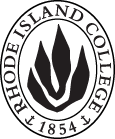 Cover page	scroll over blue text to see further important instructions: [if not working select “COMMents on rollover” in your Word preferences under view] please read these.N.B. DO NOT USE HIGHLIGHT, where choices are given within categories, please DELETE those THAT DO NOT APPLY TO YOUR PROPOSAL. Do not delete numbered categories.ALL numbers in section (A) to be completed, including the impact ones (#5-7), put “none” if that is the case.B.  NEW OR REVISED COURSES  DO NOT use highlight. Do not delete numbered categories, just leave blank if they do not apply. Delete this whole page if the proposal does not include a new or revised course. Always fill in b. 1 and B. 3 for context.C. Program Proposals   complete only what is relevant to your proposal. Delete this whole page if the proposal is not revising, creating, deleting or suspending any progam.D. SignaturesChanges that affect General Education in any way MUST be approved by ALL Deans and COGE Chair.Changes that directly impact more than one department/program MUST have the signatures of all relevant department chairs, program directors, and their relevant dean (e.g. when creating/revising a program using courses from other departments/programs). Check UCC manual 4.2 for further guidelines on whether the signatures need to be approval or acknowledgement.Proposals that do not have appropriate approval signatures will not be considered. Type in name of person signing and their position/affiliation.Send electronic files of this proposal and accompanying catalog copy to curriculum@ric.edu and a printed signature copy of this whole form to the current Chair of UCC. Check UCC website for due dates.D.1. Approvals: required from programs/departments/deans who originate the proposal.  may include multiple departments, e.g., for joint/interdisciplinary proposals. D.2. Acknowledgements: REQUIRED from OTHER PROGRAMS/DEPARTMENTS (and their relevant deans if not already included above) that are IMPACTED BY THE PROPOSAL. SIGNATURE DOES NOT INDICATE APPROVAL, ONLY AWARENESS THAT THE PROPOSAL IS BEING SUBMITTED.  CONCERNS SHOULD BE BROUGHT TO THE UCC COMMITTEE MEETING FOR DISCUSSION; all faculty are welcome to attend.A.1.  programQueer studies minor (under the auspices of Gender and Women’s Studies) Queer studies minor (under the auspices of Gender and Women’s Studies) Queer studies minor (under the auspices of Gender and Women’s Studies) Queer studies minor (under the auspices of Gender and Women’s Studies) A.2. Proposal typeProgram:  creation | Program:  creation | Program:  creation | Program:  creation | A.3. OriginatorLeslie Schuster Home DepartmentHome DepartmentGender and Women’s Studies programGender and Women’s Studies programA.4. Context and Rationale A.5. Student impactThis proposal emerged from student interest.  Students independently organized to express their arguments and rationale for the creation of this minor.  This proposal emerged from student interest.  Students independently organized to express their arguments and rationale for the creation of this minor.  This proposal emerged from student interest.  Students independently organized to express their arguments and rationale for the creation of this minor.  This proposal emerged from student interest.  Students independently organized to express their arguments and rationale for the creation of this minor.  This proposal emerged from student interest.  Students independently organized to express their arguments and rationale for the creation of this minor.  A.6. Impact on other programs This interdisciplinary program will build on courses that exist in other programs, including ANTH, FILM, PSYC, and SWRK.  In this way, it will introduce students to these programs but will not require additional resources.This interdisciplinary program will build on courses that exist in other programs, including ANTH, FILM, PSYC, and SWRK.  In this way, it will introduce students to these programs but will not require additional resources.This interdisciplinary program will build on courses that exist in other programs, including ANTH, FILM, PSYC, and SWRK.  In this way, it will introduce students to these programs but will not require additional resources.This interdisciplinary program will build on courses that exist in other programs, including ANTH, FILM, PSYC, and SWRK.  In this way, it will introduce students to these programs but will not require additional resources.This interdisciplinary program will build on courses that exist in other programs, including ANTH, FILM, PSYC, and SWRK.  In this way, it will introduce students to these programs but will not require additional resources.A.7. Resource impactFaculty PT & FT: nonenonenonenoneA.7. Resource impactLibrary:nonenonenonenoneA.7. Resource impactTechnologynonenonenonenoneA.7. Resource impactFacilities:nonenonenonenoneA.8. Semester effectiveSpring 2020A.9. Rationale if sooner than next FallStudents who have already taken many of these courses, and are graduating in the spring, would like their transcript to reflect completion of the Queer Studies Minor. Many of these students will pursue careers working within the LGBTQ+ community. Recognition of this minor would be advantageous in their pursuit of employment.Students who have already taken many of these courses, and are graduating in the spring, would like their transcript to reflect completion of the Queer Studies Minor. Many of these students will pursue careers working within the LGBTQ+ community. Recognition of this minor would be advantageous in their pursuit of employment.Students who have already taken many of these courses, and are graduating in the spring, would like their transcript to reflect completion of the Queer Studies Minor. Many of these students will pursue careers working within the LGBTQ+ community. Recognition of this minor would be advantageous in their pursuit of employment.A.10. INSTRUCTIONS FOR CATALOG COPY:  This single file copy must include ALL relevant pages from the college catalog, and show how the catalog will be revised.  (1) Go to the “Forms and Information” page on the UCC website. Scroll down until you see the Word files for the current catalog. (2) Download ALL catalog sections relevant for this proposal, including course descriptions and/or other affected programs.  (3) Place ALL relevant catalog copy into a single file. Put page breaks between sections and delete any catalog pages not relevant for this proposal. (4) Using the track changes function, revise the catalog pages to demonstrate what the information should look like in next year’s catalog.  (5) Check the revised catalog pages against the proposal form, especially making sure that program totals are correct if adding/deleting course credits. If new copy, indicate where it should go in the catalog. If making related proposals a single catalog copy that includes all is acceptable. Send as a separate single file along with this form.A.10. INSTRUCTIONS FOR CATALOG COPY:  This single file copy must include ALL relevant pages from the college catalog, and show how the catalog will be revised.  (1) Go to the “Forms and Information” page on the UCC website. Scroll down until you see the Word files for the current catalog. (2) Download ALL catalog sections relevant for this proposal, including course descriptions and/or other affected programs.  (3) Place ALL relevant catalog copy into a single file. Put page breaks between sections and delete any catalog pages not relevant for this proposal. (4) Using the track changes function, revise the catalog pages to demonstrate what the information should look like in next year’s catalog.  (5) Check the revised catalog pages against the proposal form, especially making sure that program totals are correct if adding/deleting course credits. If new copy, indicate where it should go in the catalog. If making related proposals a single catalog copy that includes all is acceptable. Send as a separate single file along with this form.A.10. INSTRUCTIONS FOR CATALOG COPY:  This single file copy must include ALL relevant pages from the college catalog, and show how the catalog will be revised.  (1) Go to the “Forms and Information” page on the UCC website. Scroll down until you see the Word files for the current catalog. (2) Download ALL catalog sections relevant for this proposal, including course descriptions and/or other affected programs.  (3) Place ALL relevant catalog copy into a single file. Put page breaks between sections and delete any catalog pages not relevant for this proposal. (4) Using the track changes function, revise the catalog pages to demonstrate what the information should look like in next year’s catalog.  (5) Check the revised catalog pages against the proposal form, especially making sure that program totals are correct if adding/deleting course credits. If new copy, indicate where it should go in the catalog. If making related proposals a single catalog copy that includes all is acceptable. Send as a separate single file along with this form.A.10. INSTRUCTIONS FOR CATALOG COPY:  This single file copy must include ALL relevant pages from the college catalog, and show how the catalog will be revised.  (1) Go to the “Forms and Information” page on the UCC website. Scroll down until you see the Word files for the current catalog. (2) Download ALL catalog sections relevant for this proposal, including course descriptions and/or other affected programs.  (3) Place ALL relevant catalog copy into a single file. Put page breaks between sections and delete any catalog pages not relevant for this proposal. (4) Using the track changes function, revise the catalog pages to demonstrate what the information should look like in next year’s catalog.  (5) Check the revised catalog pages against the proposal form, especially making sure that program totals are correct if adding/deleting course credits. If new copy, indicate where it should go in the catalog. If making related proposals a single catalog copy that includes all is acceptable. Send as a separate single file along with this form.A.10. INSTRUCTIONS FOR CATALOG COPY:  This single file copy must include ALL relevant pages from the college catalog, and show how the catalog will be revised.  (1) Go to the “Forms and Information” page on the UCC website. Scroll down until you see the Word files for the current catalog. (2) Download ALL catalog sections relevant for this proposal, including course descriptions and/or other affected programs.  (3) Place ALL relevant catalog copy into a single file. Put page breaks between sections and delete any catalog pages not relevant for this proposal. (4) Using the track changes function, revise the catalog pages to demonstrate what the information should look like in next year’s catalog.  (5) Check the revised catalog pages against the proposal form, especially making sure that program totals are correct if adding/deleting course credits. If new copy, indicate where it should go in the catalog. If making related proposals a single catalog copy that includes all is acceptable. Send as a separate single file along with this form.A.10. INSTRUCTIONS FOR CATALOG COPY:  This single file copy must include ALL relevant pages from the college catalog, and show how the catalog will be revised.  (1) Go to the “Forms and Information” page on the UCC website. Scroll down until you see the Word files for the current catalog. (2) Download ALL catalog sections relevant for this proposal, including course descriptions and/or other affected programs.  (3) Place ALL relevant catalog copy into a single file. Put page breaks between sections and delete any catalog pages not relevant for this proposal. (4) Using the track changes function, revise the catalog pages to demonstrate what the information should look like in next year’s catalog.  (5) Check the revised catalog pages against the proposal form, especially making sure that program totals are correct if adding/deleting course credits. If new copy, indicate where it should go in the catalog. If making related proposals a single catalog copy that includes all is acceptable. Send as a separate single file along with this form.NewExamples are provided within some of the boxes for guidance, delete just the examples that do not apply.B.1. Course prefix and number PSYC 351; PSYC 356B.2. Cross listing number if anyB.3. Course title B.4. Course description 351: Psychology of Human Diversity  356: Psychology of GenderB.5. Prerequisite(s)351: PSYC 110 or PSYC 215 and PSYC 221.356: PSYC 221 and PYSC 251 or equivalent.Add to both: “or by consent of department chair.”B.6. OfferedB.7. Contact hours B.8. Credit hoursB.9. Justify differences if anyB.10. Grading system B.11. Instructional methodsB.12.CategoriesB.13. Is this an Honors course?B.14. General EducationN.B. Connections must include at least 50% Standard Classroom instruction.. B.15. How will student performance be evaluated?B.16 Recommended class-sizeB.17. Redundancy statementB. 18. Other changes, if anyOld (for revisions only)New/revisedC.1. Enrollments12 initially, 10-20 over the first year.C.2. Admission requirementscollegeC.3. Retention requirementscollegeC.4. Course requirements for each program option. Show the course requirements for the whole program here.RequiredGEND 200 Gender and Society (f, sp) 4GEND 205 Introduction to Queer Studies (f)   (NEW course see other proposal)                             4 Choose 3GEND 201 Introduction to Feminist Inquiry (f) 4GEND 357 Gender & Sexuality (f) (4)GEND 461 Race, Class & Gender (sp) (4)ANTH 329 Queer and Trans Anthro   (alt years)          (4)FILM 352 Queer Cinema  (4)PSYC 356 Psychology of Gender (f, sp) (4)PSYC 351 Psychology of Human Diversity  (f, sp) (4)SWRK 472 Sexual Orientation and Gender Identity (sp) (3)C.5. Credit count for each program option19-20C.6. Other changes if anyNote to be included under the course list: “Note: The interdisciplinary courses have prerequisites, which may need to be met, or in some cases, it is possible to enroll by consent if requested. See advisor.C.7  Program goalsNeeded for all new programsStudents who advocated for this program are intent on specializing in work with the LGBTQ+ community, and expressed their need and desire for focused training in this area. Gender and Women’s Studies, Social Work, Youth Development, Nursing, Sociology and Education will prepare them for their professions, but this minor will make enormous contribution to their professional development. While some college courses touch on LGBTQ+ issues and perspectives, it is critical for our students, and for the broader community that our students serve, to establish an academic program that focuses explicitly on the interdisciplinary field of queer studies.  A minor in Queer Studies prepare students for a large variety of careers. Students can work in LGBTQ+ non-profit agencies, law, local and national politics, health care settings, counseling centers, journalism, news media, theatre, film, fine arts, and education.  A nursing major explained the professional benefits of a background in queer studies; it would “help me to better care for patients of all sexual orientations and gender identities.” Another student stated, “I think we need this program; we need these spaces. I am currently in the midst of a practicum placement in education. The class I am working with is currently writing cultural narratives. Last week I worked alongside a young girl who asked me if she could write about gender roles and sexuality. She is writing her paper about the LGBTQ+ community. She is in seventh grade.”For RIC graduates interested in entering specialized fields, this degree provides a credential for potential employers. Of course, even for students pursuing other paths of study or careers, Queer Studies strengthens and extends the kinds of questions we ask, contributing to critical thinking and innovative problem solving.  For example, Queer Studies fosters interrogations such as:  Whose voice is missing?  Why and how have they been excluded?  Whose voice is represented?  Why?  One result of Queer Studies scholarship is the use of queer as a verb, so that students learn to “queer” their lens, “queering” their perspective, tipping “normality” upside down.As Rhode Island College attempts to broaden our vision and perspective for 21st century goals, this course supports that mission of addressing diverse needs in the Rhode Island community as well as among our students.Service to the campus communityIn addition to students interested in the topic area, the minor is also intended to serve the LGBTQ+Allyship Living Learning Community (LLC), located in Thorp Hall.  This new and successful LLC will be aligned with a curricular component, namely in the form of courses in this minor, aligning with the mission and goals of LLCs on campus.  The minor is also intended to support the interests and needs of students involved in the Unity Center, especially those seeking community around issues of gender and sexuality.  NamePosition/affiliationPosition/affiliationSignatureSignatureDateLeslie SchusterProgram Director, Gender and Women’s StudiesProgram Director, Gender and Women’s StudiesEarl SimsonDean of Faculty of Arts and SciencesDean of Faculty of Arts and SciencesPraveena GalipuliPraveena GalipuliChair of AnthropologyChair of AnthropologyRandi KimRandi KimChair of PsychologyChair of PsychologyVince BohlingerVince BohlingerProgram director, Film StudiesProgram director, Film StudiesWendy BeckerWendy BeckerChair of BSWChair of BSWJayshree NimmagaddaDean of School of Social WorkDean of School of Social WorkNamePosition/affiliationSignatureDate